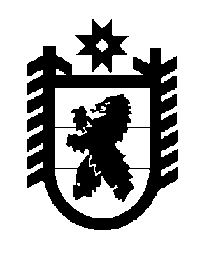 Российская Федерация Республика Карелия    ПРАВИТЕЛЬСТВО РЕСПУБЛИКИ КАРЕЛИЯРАСПОРЯЖЕНИЕ                                от  3 июля 2014 года № 424р-Пг. Петрозаводск Рассмотрев предложение Государственного комитета Республики Карелия по управлению государственным имуществом и организации закупок, учитывая решение Совета Олонецкого национального муниципального района  от 26 февраля 2014 года  № 12  «Об утверждении перечня объектов  государственной собственности Республики Карелия, предлагаемых для передачи в муниципальную собственность Олонецкого национального муниципального района», в соответствии с Законом Республики Карелия от 2 октября 1995 года № 78-ЗРК «О порядке передачи объектов государственной собственности Республики Карелия в муниципальную собственность» передать в муниципальную собственность Олонецкого национального муниципального района от Бюджетного учреждения «Национальная библиотека Республики Карелия» государственное имущество Республики Карелия согласно приложению к настоящему распоряжению.           ГлаваРеспублики  Карелия                                                             А.П. ХудилайненПриложение к распоряжениюПравительства Республики Карелияот 3 июля 2014 года № 424р-ППеречень государственного имущества Республики Карелия, передаваемого в муниципальную собственность Олонецкого  национального муниципального района____________________№ п/пНаименование имуществаКоличество, экземпляровОбщая стоимость, рублей1.Большая Российская энциклопедия. Том 191012270,802.Большая Российская энциклопедия. Том 201012270,803.Православная энциклопедия. Том 2743600,004.Православная энциклопедия. Том 2843600,005.Православная энциклопедия. Том 2943600,006. Сборник материалов горячей линии33000,0Итого3538341,60